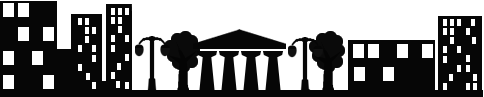 DaugavpilīSludinājums par iepirkumuIepirkuma identifikācijas Nr.SPK 2015/4Pašvaldības SIA „Sadzīves pakalpojumu kombināts” laika posmā no 2015.gada 1.aprīļa līdz 2015.gada 16.aprīlim (ieskaitot) veic iepirkumu “”Pašvaldības SIA “Sadzīves pakalpojumu kombināts” darba apģērba nodrošināšana uz 2015.gadu””.1.Tehniskā specifikācija:Piezīme: * - tumši zila krāsa, ** - rudzupuķes krāsa.	2.Piedāvājuma izvēles kritērijs:Darba apģērba kvalitāte (kokvilnas audums).Piedāvājums ar viszemāko cenu.3.Piedāvājumu var iesniegt  līdz 2015.gada 16.aprīlim, plkst.10.00 pa pastu vai personīgi pēc adreses Višķu ielā 21 K, Daugavpilī, kā arī skenētā veidā uz  e-pasta adresi: spkpsia@gmail.com.,  lietvedības sekretārei: pirmdien, otrdien, trešdien, ceturtdien no plkst.08.00 līdz plkst.12:00 un no plkst.13.00 līdz plkst.17.00, piektdien no plkst.08.00 līdz plkst.12.00 un no plkst.13.00 līdz plkst.16.00.Kontaktpersona – Saimniecības vadītāja Ludmila Sokolovska, 22001171.Iepirkumu komisijas priekšsēdētājs		/paraksts/			A.Jeršovs			Vasaras variantsVasaras variantsVasaras variantsNr.p.k.NosaukumsDaudzums (gab)1.Vīriešu jaka6 *2.Puskombinzons6*3.Saišu zābaki64.Sieviešu halāts (garums līdz ceļgaliem)3**5.Vīriešu bikses un jaka2**Ziemas variantsZiemas variantsZiemas variants6.Vīriešu silta ziemas jaka6 *7.Puskombinzons6 *8.Saišu zābaki6 